MEDICA: Minister Pinkwart und Staatssekretär Dammermann informieren sich am Landesgemeinschaftsstand Nordrhein-Westfalen über die Digitalisierung im GesundheitswesenKontakt: ZTG Zentrum für Telematik und Telemedizin GmbHBirthe KlementowskiTel. 0234 / 973517 - 36E-Mail: b.klementowski@ztg-nrw.de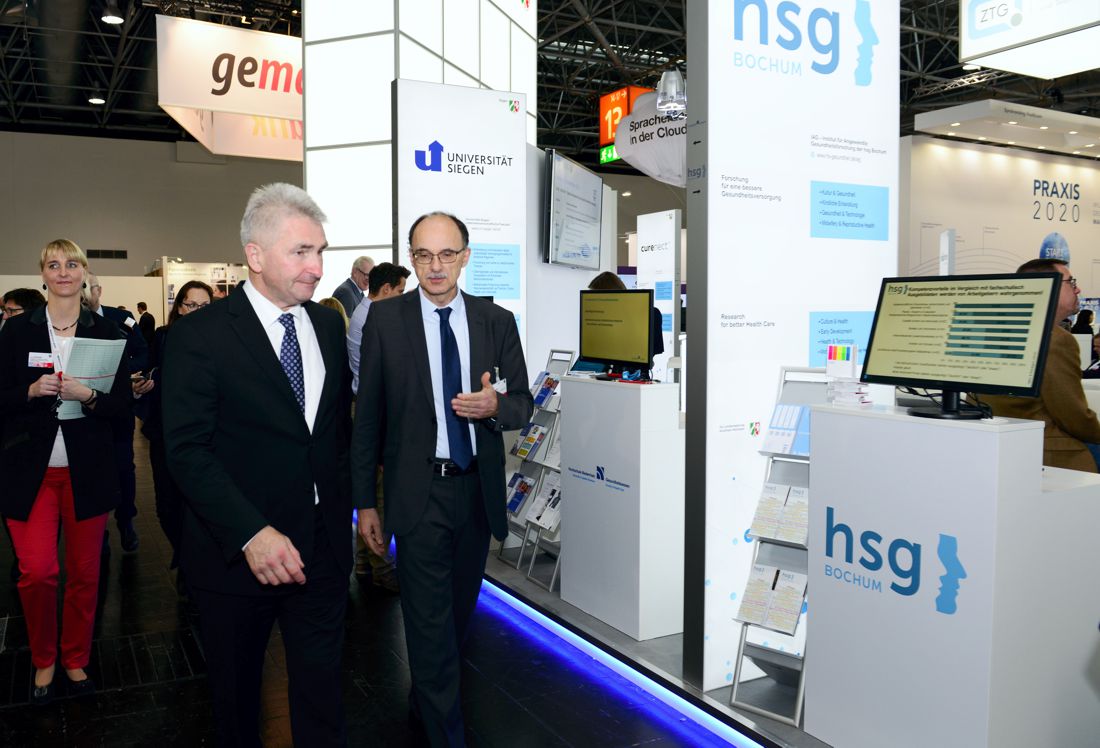 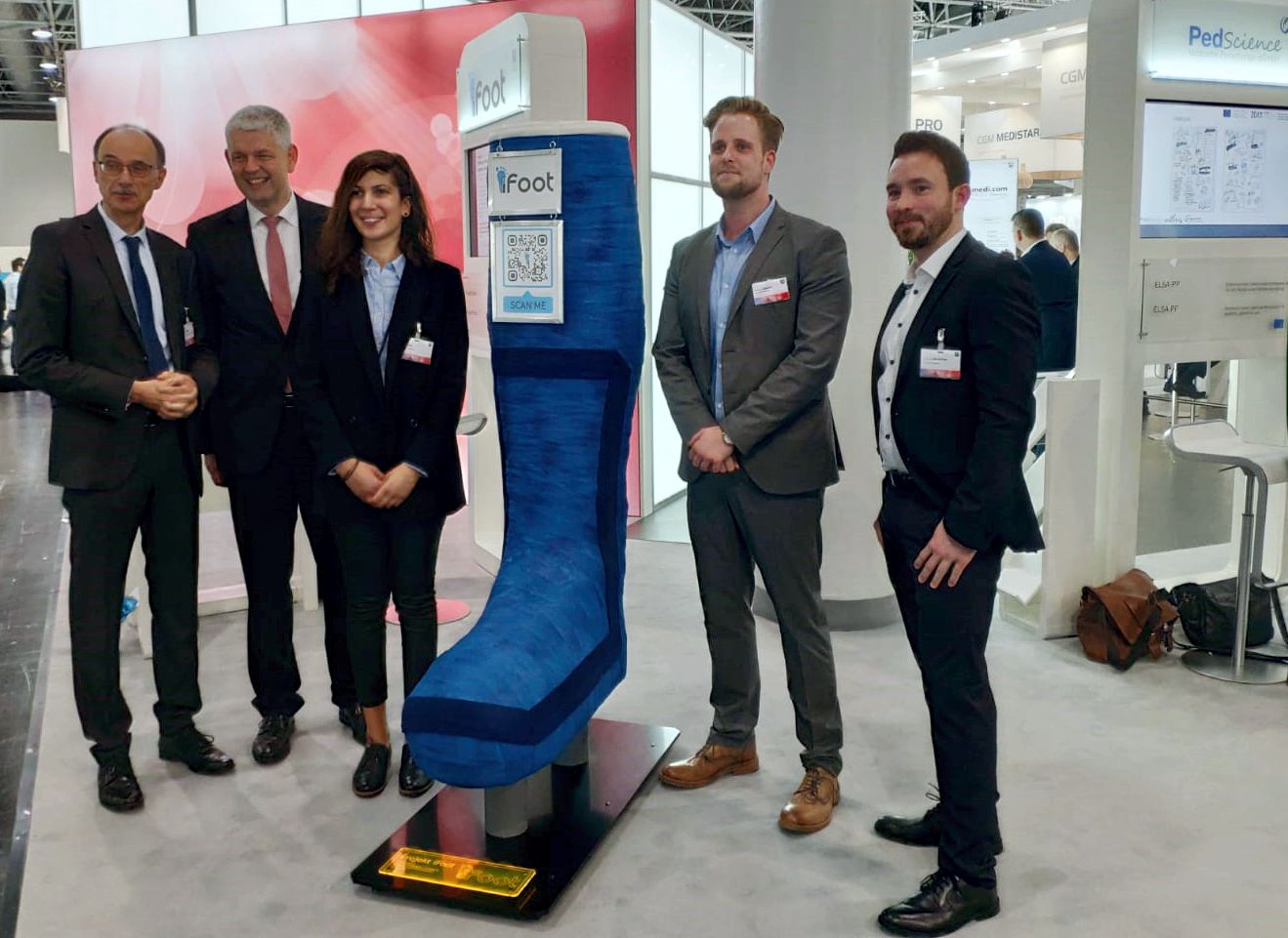 